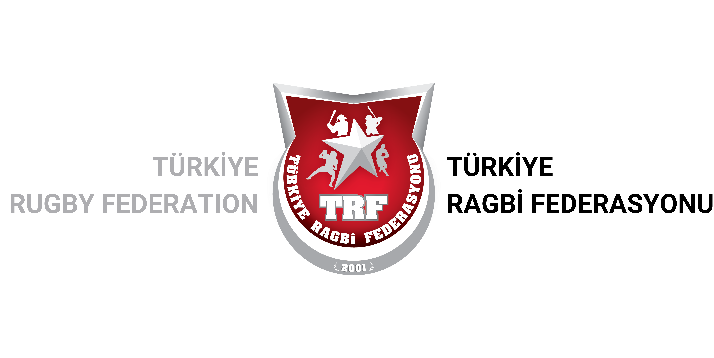 Belirtilen bilgiler tarafımca doğru beyan edilmiştir. Söz konusu kurs için gerekli belgelerde talimata uygun olmayan herhangi bir durumun olması veya eksik evrak bulunması halinde hiçbir hak talep etmeyeceğimi beyan ederim.Adı-Soyadı	Tarih-İmzaFEDERASYON ONAYITürkiye Ragbi FederasyonuMehmet Akif Ersoy Mahallesi 324. Sokak No:4 Yenimahalle/ANKARATel: 0312 309 86 46 Faks: +90 312 312 39 92                  Web: www.trf.gov.tr E-mail: info@trf.gov.trKURSUN TARİHİBRANŞI:KURSUN İLİBRANŞI:KURSİYERİNT.C. KİMLİK NOKURSİYERİNADI-SOYADIKURSİYERİNDOĞUM TARİHİ VE YERİKURSİYERİNBABA ADIKURSİYERİNANNE ADIKURSİYERİNEN SON MEZUN OLDUĞU OKUL VE BÖLÜMÜKURSİYERİNCİNSİYETİKURSİYERİNMESLEĞİKURSİYERİNİKAMETGAH İLİ VE ADRESİ  KURSİYERİNTELEFONKURSİYERİNE-MAİL ADRESİKATILIM ŞARTLARI VE İSTENİLEN BELGELERKATILIM ŞARTLARI VE İSTENİLEN BELGELER2 Adet Vesikalık Fotoğraf (orijinal fotoğraf olup, pul resim olmayacaktır.)Kurs katılım formunun çıktısı alınıp eksiksiz olarak doldurulacaktır. Diploma veya Mezuniyet Belgesi (Öğrenci olanlar için en son mezun olduğu okuldan aldığı diplomanın onaylı sureti ve güncel tarihli öğrenci belgesi)Adli Sicil Kaydı Sorgulama Belgesi Sağlık Beyanı (Kişisel Sağlık Bilgi Formu)Ceza Bilgi Formu (Spor Bilgi Sisteminden alınabilir.)Nüfus cüzdanı fotokopisiBelge Başvuru dekontu (ücretli kurslar için geçerlidir, ücretsiz kurslarda bu maddeyi dikkate almayınız)ÖNEMLİ NOT: 3, 4, 5 ve 6. maddelerde istenilen belgeler E-Devlet üzerinden alınabilir.KURS BAŞVURULARI İÇİN ÖDEMEÖDEMELER TEB BANKASI VEYA TEB MOBİL UYGULAMASI ÜZERİNDEN REFERANS NUMARASI İLE YAPILACAKTIR.
LÜTFEN ÖDEMELERİ IBAN ÜZERİNDEN YAPMAYINIZ.TÜRKİYE RAGBİ FEDERASYONU BAŞKANLIĞI: TR 95 0003 2000 0000 0061 1787  30Yukarıda işaretlenen belgelerin tamamı kontrol edilmiş ve eksiksiz olarak alınmıştır.